Corso ITS VIII Ciclo “Tecnico superiore …………………….” 
(Acronimo: …………………..)  Unità Formativa: …………………………. (Tot. Ore ………)NOMINATIVO CANDIDATO DOCENTE: ..………………. – email: …………………………Obiettivi Formativi in termini di conoscenze e competenzeProposta Programma – articolazione didatticaMetodologia didattica __________________________________________________________Materiale didattico_____________________________________________________________________________Eventuale Materiale bibliografico di approfondimento___________________________________________________________________ Luogo e data      ________________________ 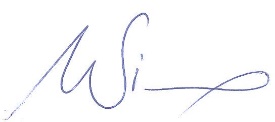       						  Il Candidato Docente                                                                                    _______________________________ArgomentiORETipologia attività (teoria, pratica, laboratorio)Tipologia attività (teoria, pratica, laboratorio)Tipologia attività (teoria, pratica, laboratorio)ArgomentiORETeoriaPraticaLaboratorio